Call to OrderRoll CallApproval of MinutesOfficer ReportsPresident: Bailey WendtVice President: Whitney RootSecretary: Connelly LahnersTreasurer: Hadiya JagroopHistorian: Hannah BuzickyVirtual Historian: Kaitlyn CaryState Liaison: Ayradi CatronWebmaster: Kalli IngramConvention Secretary: Miranda FairbanksUnfinished BusinessNew Member SchoolsCommunicationNew BusinessIASC Drive-In Workshop ReportFall Dance ReportFall Workshop Coming UpAnnouncementsHonor Delegate Applications need to be postmarked by tomorrow!Adjournment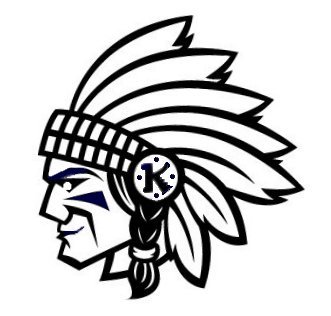 KDASC District Board Meeting AgendaOctober 26, 2017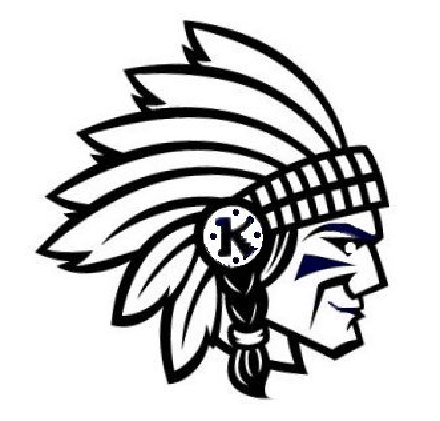 